旅行計画チェックリスト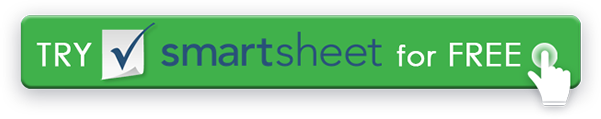 オフィス業務スケジュールの確認出張スケジュールの確認宿泊施設の確認不在通知の設定チームメイトに責任を委任する必要書類の印刷交通手段の手配計画をまとめる家セキュアホームサーモスタットの調整子供および/またはペットケアの手配長期旅行の場合:郵便/配達のための代替手配をするパッキング各イベントのダブルチェック服天気を考慮する荷物の預け入れを避ける家族/友人/介護者のための情報家の鍵、車の鍵、旅程、連絡先情報を必要な当事者に配布する介護者のための重要な電話番号介護者への支払い免責事項Web サイトで Smartsheet が提供する記事、テンプレート、または情報は、参照のみを目的としています。当社は、情報を最新かつ正確に保つよう努めていますが、本ウェブサイトまたは本ウェブサイトに含まれる情報、記事、テンプレート、または関連グラフィックに関する完全性、正確性、信頼性、適合性、または可用性について、明示的または黙示的を問わず、いかなる種類の表明または保証も行いません。したがって、お客様がそのような情報に依拠する行為は、お客様ご自身の責任において厳格に行われるものとします。